Положение Кубка Ярославской области по бодибилдингу"Гран-При Столицы Золотого Кольца России IV" 2 aпреля 2023 года.
 «УТВЕРЖДАЮ»Президент «Ярославскойобластной федерациибодибилдинга» (ЯОФБ) /Борисов А.Ю,/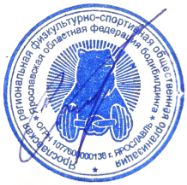  «15» декабря 2022 года.ПОЛОЖЕНИЕ

об открытом Кубке Ярославской области по бодибилдингу и фитнесу"Гран-При Столицы Золотого Кольца России IV" 2 апреля 2023 года.
«Открытый Кубок Ярославской области по бодибилдингу и фитнесу"Гран-При Столицы Золотого Кольца России IV" (далее - «Соревнования») проводятся на основании решения от 01.10.2018 года №1 Конференции общественной организации «Ярославская областная федерация бодибилдинга, фитнеса и бодифитнеса», в соответствии с Планом официальных физкультурных мероприятий и спортивных мероприятий Ярославской области на 2023 год.Соревнования проводятся в соответствии с правилами вида спорта «Бодибилдинг», утвержденными приказом Минспорттуризма от 20 апреля 2010года № 368.Соревнования проводятся с целью развития и популяризации бодибилдинга в Ярославской области.Задачами проведения соревнований являются:- подготовка спортивного резерва;- повышение уровня спортивного мастерства;- популяризация и развитие бодибилдинга в Ярославской области;-увеличение числа детей и молодежи, занимающихся бодибилдингом в городе Ярославле и в Ярославской области;-выявление сильнейших спортсменов для формирования составов спортивных сборных команд Ярославской области для участия во всероссийских соревнованиях.Организаторам и участникам соревнований запрещается оказывать противоправное влияние на результаты соревнований. Участвовать в азартных играх в букмекерских конторах и тотализаторах путем заключения пари на официальные спортивные соревнования в соответствии с требованиями, установленными пунктом 3 части 4 статьи 26.2 Федерального закона от 4 декабря 2007 года № 329-ФЗ «О физической культуре и спорте в Российской Федерации»Организаторы соревнованийВ соответствии с пунктом 2.4 статьи 16.1 Федерального закона от 4 декабря 2007 года № 329-ФЗ «О физической культуре и спорте в Российской Федерации», организатором соревнований выступает Общественная организация «Ярославская областная федерация бодибилдинга» (ЯОФБ). Непосредственное проведение соревнований осуществляет Главная судейская коллегия (далее – «ГСК»), утвержденная ОО «ЯОФБ».Обеспечение безопасности участников и зрителей, медицинское обеспечениеСоревнования проводятся на объектах спорта, включенных во Всероссийский реестр объектов спорта, в соответствии с п. 5 ст. 37.1. Федерального закона от 4 декабря 2007 года № 329-ФЗ «О физической культуре и спорте в Российской Федерации».Обеспечение безопасности участников и зрителей осуществляется согласно требованиям Правил обеспечения безопасности при проведении официальных спортивных соревнований, утвержденных постановлением Правительства Российской Федерации от 18 апреля 2014 года № 353.Оказание скорой медицинской помощи осуществляется в соответствии с приказом Министерства здравоохранения Российской Федерации от 01.03.2016 года № 134Н «О порядке организации оказания медицинской помощи лицам, занимающимся физической культурой и спортом (в том числе при подготовке и проведении физкультурных мероприятий и спортивных мероприятий), включая порядок медицинского осмотра лиц, желающих пройти спортивную подготовку, заниматься физической культурой и спортом в организациях и (или) выполнить нормативы испытаний (тестов) Всероссийского физкультурно-спортивного комплекса "Готов к труду и обороне"».Обеспечение медицинской помощью участников соревнований возлагается на ОО «ЯОФББ».Каждый участник должен иметь действующий медицинский допуск спортивного диспансера, который является основанием для допуска к участию в соревнованиях, либо разовую медицинскую справку о допуске к соревнованиям.Сроки и место проведения:ткрытый Кубок Ярославской области по бодибилдингу,, Гран-При Столицы Золотого Кольца России IV» проводится 2 апреля 2023 года в Концертном зале КСК"Вознесенский" по адресу : г. Ярославль, ул Свободы 46/3Программа соревнований:Регистрация участников:2 апреля 2023 года с 9.00 до 11.30 Концертном зале КСК"Вознесенский" по адресу : г. Ярославль, ул Свободы 46/3в 12:00 – начало соревнований.Руководство соревнованиямиОбщее руководство подготовкой и проведением соревнований осуществляется Оргкомитетом. Непосредственное руководство соревнованиями осуществляет Главный судья – Борисов Алексей Юрьевич.Участники соревнованийК участию в соревнованиях допускаются спортсмены в следующих категориях:1.Юниорки фитнес-бикини(абсолютная)2.Юниоры бодибилдинг(абсолютная)3.Дебют фитнес-бикини до 166 см4.Дебют фитнес-бикини свыше 166 см5.Дебют бодибилдинг(абсолютная)6.Мастера бодибилдинг 40+7 Мастера фитнес-бикини 35+8.Бодифитнес(абсолютная)9.Велнес(абсолютная)10.Фитнес-бикини до 162 см11.Фитнес-бикини до 166 см12.Фитнес-бикини свыше 166 см13.Бодибилдинг до 85 кг14.Бодибилдинг свыше 85 кг15.Классик физик(абсолютная)16.Пляжный бодибилдинг (абсолютная)17.Фитнес-модель до 166 см18.Фитнес-модель свыше 166 см19.Классический бодибилдинг(абсолютная)*Количество категорий и их градация могут быть пересмотрены судейской коллегией в зависимости от количества заявленных участников.Для допуска к соревнованиям спортсмены обязательно должны иметь:* Паспорт;* Заявку от региональной Федерации с визой врача;* ИНН или № страхового пенсионного свидетельства;
* Компакт-диск или флеш-накопитель с качественной записью фонограммы (в случае отсутствия, ставится любая фонограмма на усмотрение звукооператора);* Плавки или купальники (соответствующие правилам соревнований IFBB);* Соответствующий грим (согласно правилам проведения соревнований IFBB).Спортсмены могут принимать участие в двух и более номинациях, оплатив взнос за каждую из заявленных категорий.Участники соревнований, представляющие Ярославскую область и являющиеся членами «Ярославской областной федерации бодибилдинга»,не оплатившие "членский взнос" за 2023 год. оплачивают на месте годовой «членский взнос» в размере 1000 руб./чел. На регистрации спортсмены, тренеры и представители Ярославской области могут войти в состав ЯОФББ. Члены «Ярославской областной федерации бодибилдинга» оплачивают 50 процентов от суммы стартового взноса за каждую номинацию.Спортсмены, не являющиеся членами «Ярославской областной федерации бодибилдинга», и иногородние участники оплачивают «Стартовый взнос» в размере 2000 руб./чел.За участие во второй и более категории оплачивается взнос 1500 рублей за каждую из категорий.Спортсмены не являющиеся членами ФББР и выступающие впервые могут вступить в Ярославскую федерацию бодибилдинга во время регистрации.Условия приема участниковКомандировочные расходы (проезд, проживание, питание и суточные оплачиваются за счет командирующих организаций.Порядок определения победителейПобедитель соревнований определяется согласно правилам «Международной Федерации бодибилдинга» (IFBB) по наименьшей сумме мест набранной в финале. При равном количестве баллов преимущество имеет участник у которого большее количество высших мест.НаграждениеПобедители и призеры награждаются памятными кубками, медалями, дипломами.Финансирование соревнованийРасходы на организацию мероприятия и аренда помещения обеспечивается «Ярославской областной федерацией бодибилдинга».ИнформацияРегистрация на «Открытый Кубок Ярославской области по бодибилдингу и фитнесу"Гран-При Столицы Золотого Кольца России III"будет происходить по ссылке https://forms.gle/jGB1BDjgXWtCaBpt8до 1 апреля 2023 года.Всем зарегистрированным онлайн участникам необходимо пройти очную регистрацию 2 апреля 2022 года перед турниром и оплатить стартовый взнос.Запись на грим по ссылке:https://vk.com/club203506885 или по телефону: 89159974183Запись на макияж:https://vk.com/club214276028по телефону:89159974183